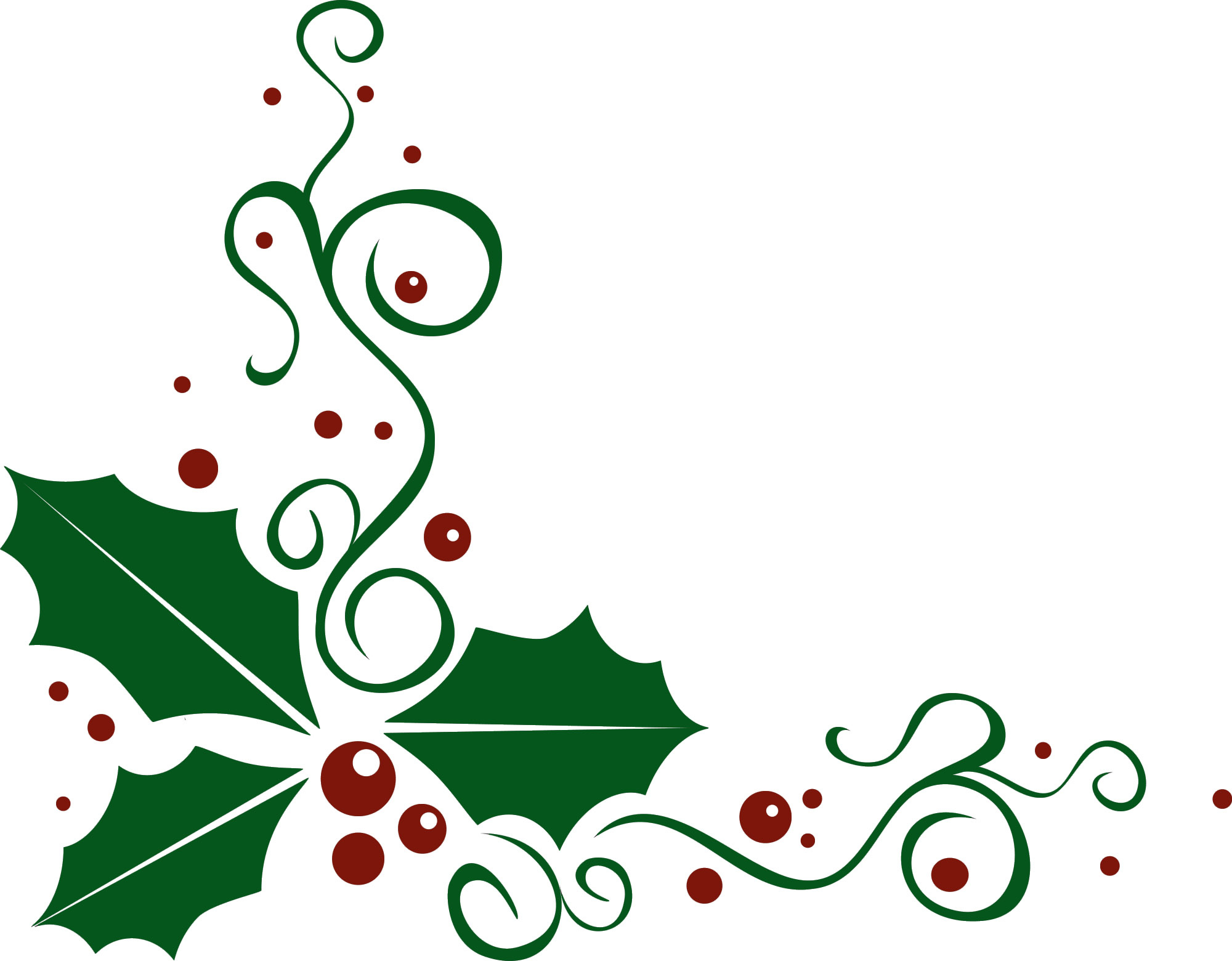 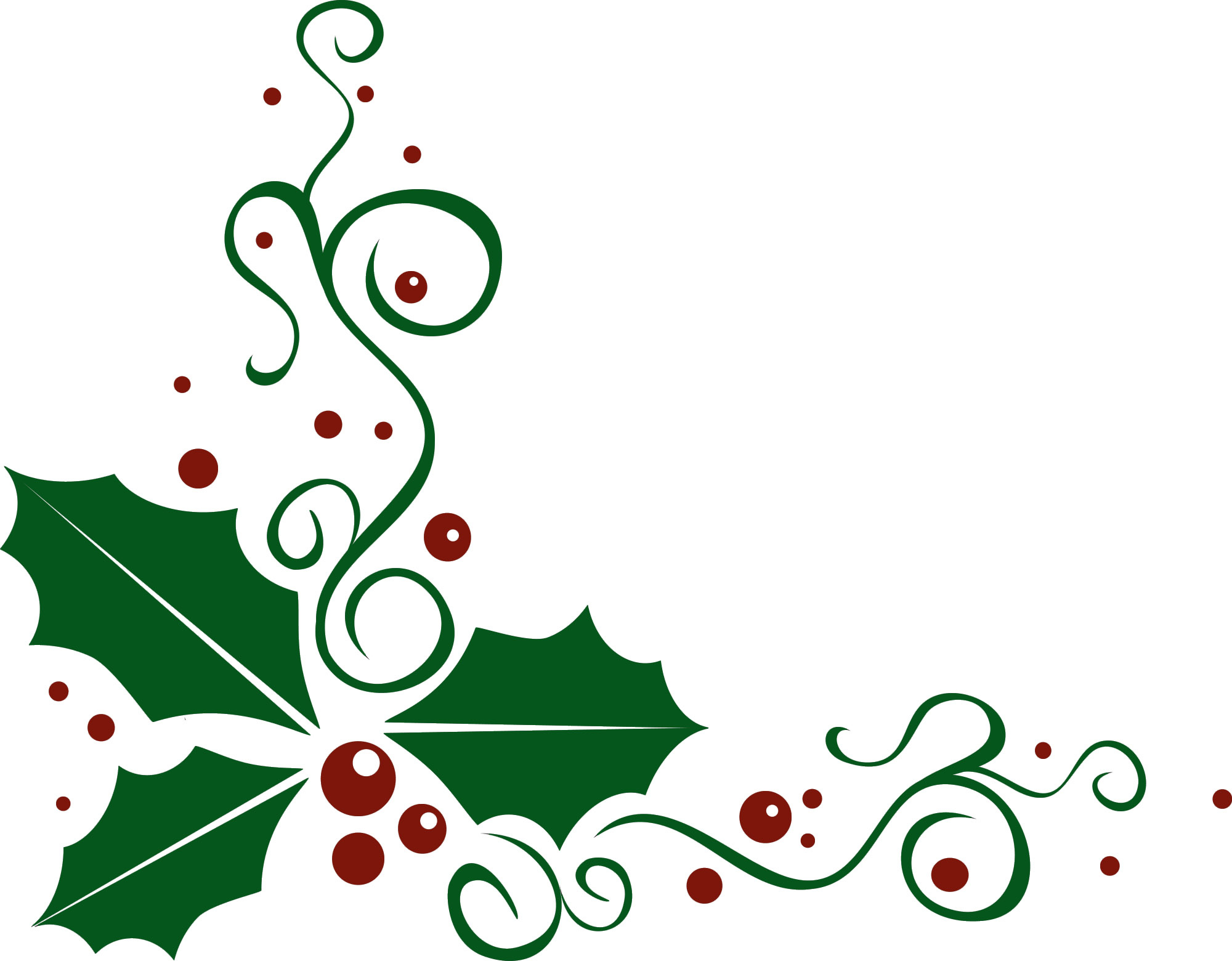 Christmas Festive Dinner MenuCreamed watercress,  salmon rillette, soda bread* * * Mulled pear, fig, Parma ham  Ham hock, pickled vegetables, marinated potato Beetroot tartare, feta, gherkin, sweet mustard, quail egg * * * Twice baked Blue Vinney soufflé, crispy onions* * * Orange and cardamom sorbet						* * * Pan- fried cod, seafood chowder, saffron potatoesSeared medallion of beef, wild mushrooms, garlic & thyme creamed potato, port jusRoast guinea fowl,  sprouts, chestnuts, smoked bacon, parsnips* * * Christmas pudding parfait, caramelised orangesCherry Bakewell, yoghurt sorbetChocolate pot, white chocolate and nut cookie**A selection of British cheeses served with accompaniments* * * Coffee with festive frivolitiesPrice per person: £24.95 inclusive of VAT for 27th, 28th and 29th NovemberPrice per person: £29.95 inclusive of VAT for 4th, 5th, 6th, 11th, 12th, 13th , 18th  December to include live entertainment 